Решение № 31 от 01.08.2016, о создании муниципального дорожного фонда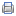 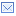 Совет Старонижестеблиевского сельского поселенияКрасноармейского районаРЕШЕНИЕ«01» августа 2016 года        станица Старонижестеблиевская                        № 31О внесении изменений в решение СоветаСтаронижестеблиевского сельского поселения Красноармейского района от 23 декабря 2015 года №43 «О создании муниципального дорожного фонда Старонижестеблиевского сельского поселения Красноармейского района и об утверждении порядка формирования и использования бюджетных ассигнований муниципального дорожного фонда муниципального образования»В соответствии с пунктом 5 статьи 179.4 Бюджетного кодекса Российской Федерации и Федеральным законом от 6 октября 2003 года № 131 –ФЗ «Об общих принципах местного самоуправления в Российской Федерации»  Совет Старонижестеблиевского  сельского   поселения   Красноармейского   района    р е ш и л:1. Внести в пункт 2 решения Совета Старонижестеблиевского сельского поселения Красноармейского района от 23 декабря 2015 года № 43 «О создании муниципального дорожного фонда Старонижестеблиевского сельского поселения Красноармейского района и об утверждении порядка формирования и использования бюджетных ассигнований муниципального дорожного фонда муниципального образования» следующие изменения:«Отчисления в размере 41,273555% от запланированной суммы земельного налога», заменить на «Отчисления в размере  46,919237% от запланированной суммы земельного налога».2. Настоящее решение опубликовать в установленном порядке, разместить на официальном сайте администрации www.snsteblievskay.ru.3. Контроль за выполнением настоящего решения возложить на постоянную комиссию по вопросам экономики, бюджету, финансам, налогам и распоряжению муниципальной собственностью (Борисенкова).4. Решение вступает в силу со дня его обнародования в установленном порядке.Председатель Совета Старонижестеблиевскогосельского поселения  Красноармейского района                               Т.В. ДьяченкоГлава Старонижестеблиевскогосельского поселенияКрасноармейского района                                                                   В.В. Новак